TATACARA PERMOHONAN PENDAFTARAN KONTRAKTOR/PEMBEKALIsi Borang Pendaftaran Kontraktor/Pembekal (BK-S01-01)Lampirkan bersama :Salinan Sijil Suruhanjaya Syarikat Malaysia (SSM)Salinan Sijil Perolehan Kerja Kerajaan (SPKK) oleh CIDB; jika adaSalinan Sijil Perakuan Pendaftaran Kontraktor oleh CIDB; jika adaSalinan Sijil Taraf Bumiputera oleh PKK; jika adaSalinan Sijil Kementerian Kewangan beserta kod bidang; jika adaSalinan Sijil Perakuan Bumiputera oleh Kementerian Kewangan; jika adaSalinan Penyata Bank (Muka Hadapan Sahaja)Dokumen di atas boleh lah di hantar kepada kami melalui Fax :- 03-55438274atauemail :- i. razlinabanu@ciast.gov.myBK-S01-01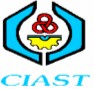 PUSAT LATIHAN PENGAJAR DAN KEMAHIRAN LANJUTAN JABATAN PEMBANGUNAN KEMAHIRANKEMENTERIAN SUMBER MANUSIABORANG PENDAFTARAN KONTRAKTOR / PEMBEKAL1.	NAMA SYARIKAT	:……………………………………………………..………………………...2.	ALAMAT SYARIKAT	:………………………………………………………………………..……...……………………………………...………………………………………..…………………………………………...…………………………………..………………………………………………………………...…………….. 3.	NAMA PENGURUS	:………………………………………………………………………...……..4.	NO. TELEFON	:……………………………………………………………………………….5.	NO. FAX	:……………………………………………………………………………….6.	E-MAIL	:……………………………………………………………………………….7.	NAMA BANK	:……………………………………………………...………………………..8.	NO. AKAUN BANK	:……………………………………………………………………………….9.	CAWANGAN BANK	:…………………………………………………………..............................KELAYAKAN SYARIKAT :	Bumiputra / Bukan Bumiputra*SIJIL KEMENTERIAN KEWANGAN(Jika Berkenaan)NO. SIJIL KEW & TARIKH TAMAT :……………………………………………..……………………..KOD BIDANG SIJIL KEW :………………………………………………………..…………………...CIDB(Jika Berkenaan)NO. SIJIL SPKK & TARIKH TAMAT :............................................................................................GRED : G1 / G2 / G3 / G4 / G5 / G6 / G7* KATEGORI/	PENGKHUSUSANB	:	............................................................................................................................CE  :	.............................................................................................................................ME  :	.............................................................................................................................(*) Potong mana-mana yang tidak berkenaanSila lampirkan salinan sijil berkaitan & profil syarikat.PUSAT LATIHAN PENGAJAR DAN KEMAHIRAN LANJUTAN JABATAN PEMBANGUNAN KEMAHIRANKEMENTERIAN SUMBER MANUSIASENARAI KERJA-KERJA YANG TELAH/SEDANG DILAKSANAKAN :* Sila buat lampiran lain jika perlu.PUSAT LATIHAN PENGAJAR DAN KEMAHIRAN LANJUTAN JABATAN PEMBANGUNAN KEMAHIRANKEMENTERIAN SUMBER MANUSIADisahkan bahawa butiran-butiran diatas adalah benar.Tarikh :………………………..	………………………………………………………….(Tandatangan & Cop Syarikat)Nama	:………………………………………..Jawatan	:………………………………………..KEGUNAAN UPPP :NO. KELUARAN: 03NO. PINDAAN: 00TARIKH KUATKUASA: 01.08.2013HELAIAN: 1/3BILPERIHAL KERJATAHUN KERJA DILAKSANAKANMAJIKAN(Nama & Alamat)HARGACATITANNO. KELUARAN: 03NO. PINDAAN: 00TARIKH KUATKUASA: 01.08.2013HELAIAN: 2/3Tarikh Terima :………..………….…………No. Ruj. :……………………………………..Tandatangan UPPP :…………………….……………………….. Nama :…………...………………………… Cop Jawatan :………………………………Keputusan :Terima   /   Tidak Terima*Keputusan :Terima   /   Tidak Terima*NO. KELUARAN: 03NO. PINDAAN: 00TARIKH KUATKUASA: 01.08.2013HELAIAN: 3/3